Благотворительная акция «Пасхальный звон» 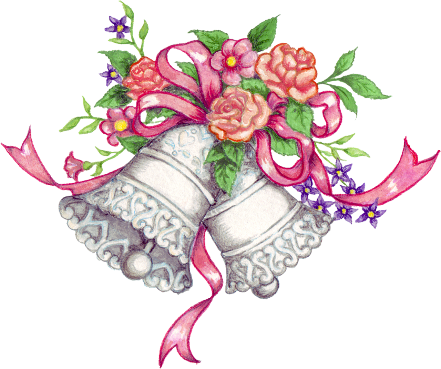 «С 3 по 23 апреля региональный фонд «Край добра» при поддержке администрации Краснодарского края проведет благотворительную акцию «Пасхальный звон», в рамках которой будут собираться средства для слабо-слышащих ребят, проживающих на Кубани. Все пожертвования направят на приобретение дорогостоящих слуховых аппаратов, FM-систем и кохлеарных имплантов». Эти дети живут в совершенно другом мире - тишины и ежедневных трудностей. Им тяжело учиться в школе, они не могут общаться со сверстниками, и поэтому зачастую у них совсем нет друзей. 
Фонд «Край добра» помогает таким ребятам. В прошлом году на помощь детям с проблемами слуха было направлено более 3,5 млн рублей. Но сегодня просьб стало больше. Только с начала года в фонд поступило обращений о помощи в приобретении тех или иных устройств, способных облегчить жизнь глухих и слабослышащих детей, на общую сумму 5 млн рублей. Поэтому и решено было провести благотворительную акцию в помощь детям с проблемами слуха именно сейчас, накануне большого православного праздника Пасхи, когда люди спешат делать добрые дела. Благотворительные акции накануне Пасхи «Край добра» проводит ежегодно, однако в этом году их формат изменится. На смену «Вербочкам желания» пришел «Пасхальный звон», символом которого станет колокольчик. В рамках акции в нашей школе тоже должны пройти выставки-ярмарки, причем поделки должны смастерит сами ученики . Все вырученные на ярмарке средства направят на помощь глухим и слабослышащим ребятам. А 22 апреля в столице Кубани во дворе Свято-Покровского храма на улице Стасова, 180 состоится большая благотворительная выставка-ярмарка. Каждый сможет приобрести на память поделку за небольшое пожертвование. Помимо этого, по выходным в торговых центрах Краснодара будут работать волонтеры с боксами для пожертвований детям, которым необходима помощь. Например, сейчас помощь нужна 9-летней Лизе Яшиной и 10-летнему Егору Дубровий из Краснодара. Лиза, родившаяся с двусторонней тугоухостью, очень нуждается в мощных современных слуховых аппаратах. Егору, у которого врожденная наследственная тугоухость, нужен новый речевой процессор, который стоит около 400 тысяч рублей. 
 Чтобы помочь детям, можно опустить пожертвование в бокс, отправить смс со словом СЧАСТЬЕ на номер 7715, сделать пожертвование на сайте «Край добра» или организовать свое благотворительное мероприятие и посвятить его помощи глухим и слабослышащим деткам.   11 КЛАСС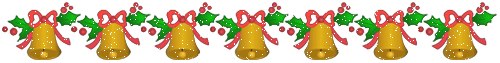 